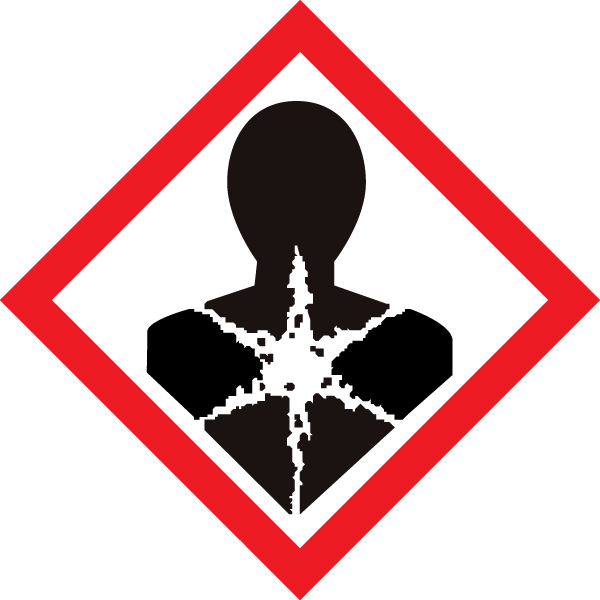 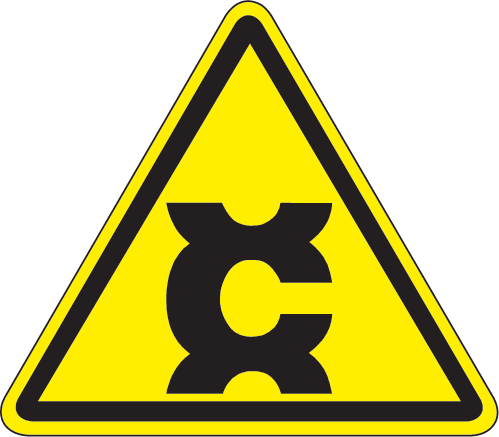 Carcinogens Cliffs NotesClassifications of Carcinogens:International Agency for Research on Cancer (IARC)Group 1: Definitely CarcinogenicGroup 2A: Probably CarcinogenicGroup 2B: Possibly CarcinogenicGroup 3: Not Classifiable (Usually lack of data)Group 4: Not CarcinogenicGlobally Harmonized System:Category 1A: Known carcinogen based on human evidenceCategory 1B: Known carcinogen based on animal evidenceCategory 2: Suspected human carcinogenCategory 1 is labeled as H350 and category 2 is labeled as H351 in the GHS system.A long list of chemicals known to cause cancer can be found at: http://www.oehha.ca.gov/prop65/prop65_list/files/filesp65single110112.pdfBand Specific Practices: All carcinogens must be used in designated area. Since DCM is a carcinogen that falls into this band, just have the whole lab be the designated areaUse of carcinogenic compounds:Review SDS/MSDS (easily found on chemical supplier website)Always use them in the hoodUse smallest quantity possible or a different process if available (i.e. swern/copper oxidation instead of PCC)Talk to PI if large scale or you have any questions about handling itPPE:Nitrile gloves (double or thicker gloves if particularly nasty)Lab coat, long pants, closed toe shoesSafety glasses or splash goggles